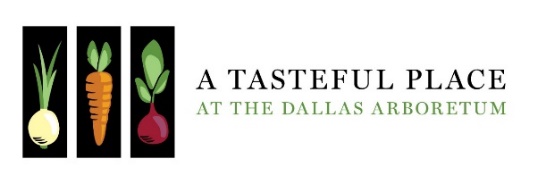 Cilantro Lime RiceIngredients3 Tbs lime juice2 cups water 2 tsp lime zest1 cup white rice 1 Tbs oil ½ tsp salt¼ cup cilantro, roughly chopped  DirectionsBring the water, salt, and oil to a boil in a medium sized pot. Stir in the rice, stir consistently for 30 seconds so the rice doesn’t stick. Lower the heat to medium low and cook for about 20 minutes or until rice is tender. Be careful your rice doesn’t dry out before it’s cooked. Add a small amount of water if this happens. Remove from heat, stir in the cilantro, lime juice, and zest.  Mock Fish Sauce Ingredients6 Tbs rice wine vinegar2 Tbs cilantro, minced 2 garlic, minced 2 Tbs water1 Tbs sugar1 tsp lime zest1 tsp soy sauce½ tsp salt¼ tsp red pepper flakes DirectionsPlace all the ingredients in a small bowl. Stir to dissolve the sugar. Refrigerate for one hour or until ready to use. You can use this as a marinade or dipping sauce as well. Mild Cilantro Salsa Ingredients2 Tbs lime juice2 garlic cloves 2 Tbs lime juice1 bunch cilantro¾ tsp salt 2/3 cup waterDirectionsTrim one inch off the bottom of the cilantro. Roughly chop the rest of the cilantro and place it in a blender. Add the remaining ingredients and blend until smooth. 